PENGARUH PROMOSI PENJUALAN DAN HARGA TERHADAP KEPUTUSAN PEMBELIAN TIKET KERETA API ARGO PARAHYANGAN PADA PT. KERETA API INDONESIA (PERSERO)(Studi Survei Pada Daop 2 Bandung)DRAFT SKRIPSIUntuk memenuhi salah satu syarat sidang skripsiGuna memperoleh gelar Sarjana EkonomiDisusun Oleh : RITA RATNA PURI        114010415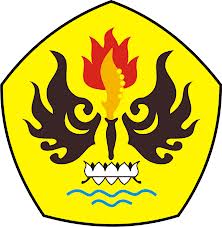 PROGRAM STUDI MANAJEMEN FAKULTAS EKONOMI UNIVERSITAS PASUNDANBANDUNG2016